Cover Sheet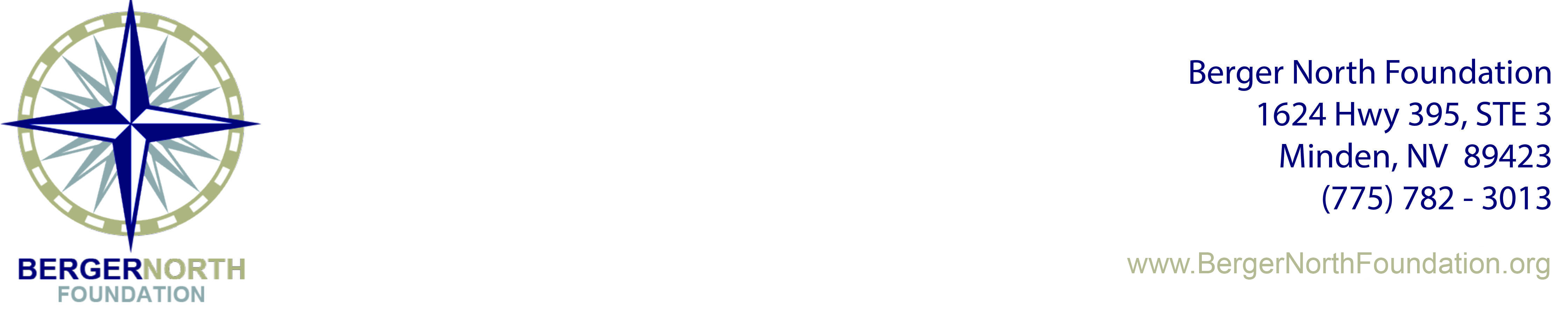 APPLICATION DATEAPPLICANT INFORMATION       Name:Use exact legal name of the organization to which the grant is to be paid.       EIN:       Address of Organization:      Telephone Number:       Fax Number:       Contact’s Email Address:       Website URL:       Executive Director/CEO:       Contact Person & Title:*If not the ED/CEO.        Staff:Number of Full-Time Employees:        Number of Part-Time Employees:        Number of Volunteers                                   Total Organizational Budget:       Organization’s Fiscal Year       MM/DD/YY - MM/DD/YY$     GRANT REQUEST          Project Name:          Total Amount Requested:$               Check One:One Year Grant            Multi-Year Grant (over 3_years)          Funding Request Date Range:            MM/DD/YY - MM/DD/YY          Check One:General Operating SupportProject SupportCapital CampaignCapacity Building          Total Project Budget          Overall Project Duration:          MM/DD/YY - MM/DD/YY$               Executive Summary:2-3 sentences explaining the need, project and population to be served.